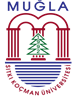 MUĞLA SITKI KOÇMAN ÜNİVERSİTESİEĞİTİM BİLİMLERİ ENSTİTÜSÜTEZ SAVUNMA SINAVI JÜRİ ATAMA FORMUGönderen			   : ……………………………………………………….. Anabilim Dalı				   : ……………………………………………………….. Bilim DalıÖğrencinin Adı Soyadı		   : ………………………………………………...………Öğrenci No.             	    	   : ……………...Öğrencinin Durumu		   : 35. Madde      33. Madde/ÖYP      50. Madde      EABD Öğrencinin Programı		   : Yüksek Lisans Danışmanın Adı Soyadı	                 : …………………………………………………………………………………İkinci Danışmanın Adı Soyadı (varsa): …………………………………………………………………………………Tez Başlığı			   : .……………………………………………………………..…………………………...…………………………………………………………………………………………………………………...……………………Tez Başlığı (İngilizce adı) 		   : .…………………………………………………………………………………………..…………………………………………………………………………………………………………………………………………Katılım Şekli			   : Jüri Katılımlı           Video Konferans Katılımlı(1)  Teklif Edilen Savunma Tarihi	   : …… / ….. / 20..…Teklif Edilen Savunma Saati	   : ……. : ……Savunma Salonu; Video Konferans Olması Durumunda: Enstitü Toplantı Salonu  Enformatik Laboratuvar 3  İ.İ.B.F. Toplantı Salonu Katılımlı Olması Durumunda	  : …………………………………………Adı soyadı yukarıda verilen Anabilim Dalımız, …………………………………..…………………………….. Bilim Dalı tezli yüksek lisans programı öğrencisi tez çalışmalarını tamamlamış ve ilgili yönetmeliklerin öngördüğü tüm diğer koşulları yerine getirmiş ve tezi Eğitim Bilimleri Enstitüsü “Tez Yazım Kılavuzu”na uygun yazılmıştır. Öğrencinin tez çalışmaları tez danışmanı tarafından kabul edilmiştir. Söz konusu tezi incelemek ve öğrenciyi tez savunmasına almak üzere, tez jürisinin aşağıdaki üyelerden oluşturulması önerilmektedir.Tarih					Danışmanın İmzası			Anabilim Dalı Başkanı İmzası(1) Video konferans katılımlı tez savunmasında danışman dahil jüri salt çoğunluğunun ve öğrencinin fiilen sınava katılması şartıyla, Üniversite dışından görevlendirilen öğretim üyesinin online katılımı gerekmektedir.Asıl ÜyelerAsıl ÜyelerAsıl ÜyelerÜnvanı, Adı Soyadı Kurumu1 (Danışman)2 (MSKÜ Üye)3 (MSKÜ Dışı Üye)Yedek ÜyelerYedek ÜyelerYedek ÜyelerÜnvanı, Adı Soyadı Kurumu1 (MSKÜ Üye)2 (MSKÜ Dışı Üye)